В стародавние времена не было ничего странного в том, что несколько поколений жили под одной крышей. Все обычно существовали в мире и согласии, но вот что случилось в доме одного мужчины, чья семья, кроме него самого, состояла из его жены, сына и престарелого отца. Невестка невзлюбила своего старого свекра и жаловалась, что он постоянно попадается ей под ноги.И, наконец, она настояла, чтобы мужчина отселил старика в сарай подальше от дома. Поскольку теперь старик не попадался на глаза, о нем часто забывали. Нередко оставался он голодным. Как то к нему заглянул его маленький внук.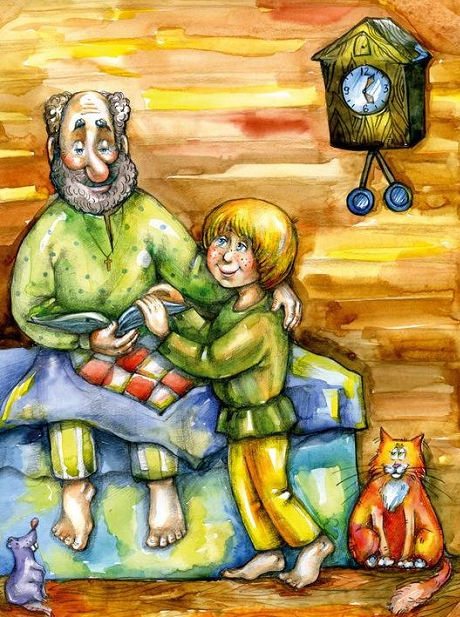 – Малыш, – попросил его дед. – Принеси какое-нибудь покрывало и укрой меня. Холодно, и я мерзну.Мальчик побежал домой, но вместо покрывала нашел длинный тюфяк.– Папа, пожалуйста, разрежь его пополам, – попросил он отца.– Для чего? Что ты собираешься с ним делать? -Я хочу укрыть дедушку, он мерзнет! -Так возьми целый тюфяк!– Нет, – возразил мальчик. – А чем я укрою тебя, когда ты станешь таким же старым, как дед, и будешь мерзнуть?Ответ сына тронул мужчину. Он вдруг понял, как плохо он обошелся с родным отцом. Он немедленно забрал старика домой и стал за ним ухаживать с утра до вечера.